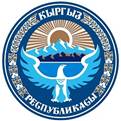 ПРАВИТЕЛЬСТВО КЫРГЫЗСКОЙ РЕСПУБЛИКИПОСТАНОВЛЕНИЕот 20 декабря 2018 года № 596Об утверждении Программы Правительства Кыргызской Республики по развитию экспорта Кыргызской Республики на 2019-2022 годыВ целях повышения экспортного потенциала страны и конкурентоспособности отечественной продукции на мировом рынке, в рамках реализации Программы Правительства Кыргызской Республики на период 2018-2022 годы «Единство. Доверие. Созидание», утвержденной постановлением Жогорку Кенеша Кыргызской Республики от 20 апреля 2018 года № 2377-VI, в соответствии со статьями 10 и 17 конституционного Закона Кыргызской Республики «О Правительстве Кыргызской Республики», Правительство Кыргызской Республики постановляет:Утвердить:- Программу Правительства Кыргызской Республики по развитию экспорта Кыргызской Республики на 2019-2022 годы согласно приложению 1;- План мероприятий по реализации Программы Правительства Кыргызской Республики по развитию экспорта Кыргызской Республики на 2019-2022 годы (далее – План мероприятий) согласно приложению 2.2. Министерствам, государственным комитетам, административным ведомствам и органам местного самоуправления (по согласованию):- при ежегодном формировании и внесении изменений в республиканский бюджет предусмотреть финансирование расходов на реализацию Плана мероприятий.3. Министерствам, государственным комитетам, административным ведомствам, органам местного самоуправления (по согласованию) и Национальному банку Кыргызской Республики (по согласованию):-  ежеквартально, не позднее 15 числа месяца, следующего за отчетным периодом, представлять информацию об исполнении Плана мероприятий в Министерство экономики Кыргызской Республики для обобщения.4. Министерству экономики Кыргызской Республики, ежеквартально, не позднее 30 числа месяца, следующего за отчетным периодом, представлять в Аппарат Правительства Кыргызской Республики обобщенную информацию о ходе исполнения Плана мероприятий.5. Установить персональную ответственность руководителей государственных органов за качественное и своевременное выполнение Плана мероприятий.6. Контроль за исполнением настоящего постановления возложить на отдел экономики и инвестиций Аппарата Правительства Кыргызской Республики.7. Настоящее постановление вступает в силу по истечении семи дней со дня официального опубликования.Премьер-министр					                  М.Д.Абылгазиев